بسمهتعالي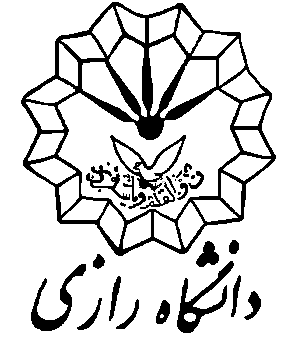 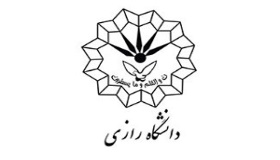               کاربرگ اطلاعات دانشجو/استاد راهنما/استاد مشاورشماره:تاریخ:مشخصات دانشجومشخصات دانشجونام و نام خانوادگیشماره دانشجویینام و نام خانوادگی(انگلیسی)کد ملیمقطع تحصیلیدانشکده/ رشته/ گرایششماره تلفن همراهآدرس پست الکترونیککد و تاریخ پیشینه پژوهشکد رهگیری ایرانداکمشخصات استاد یا استادان راهنمامشخصات استاد یا استادان راهنمانام و نام خانوادگینام و نام خانوادگی(انگلیسی)مرتبه علمیکد ملیشماره تلفن همراهآدرس پست الکترونیکی	مشخصات استاد یا استادان مشاور	مشخصات استاد یا استادان مشاورنام و نام خانوادگینام و نام خانوادگی(انگلیسی)مرتبه علمیکد ملیشماره تلفن همراهآدرس پست الکترونیک